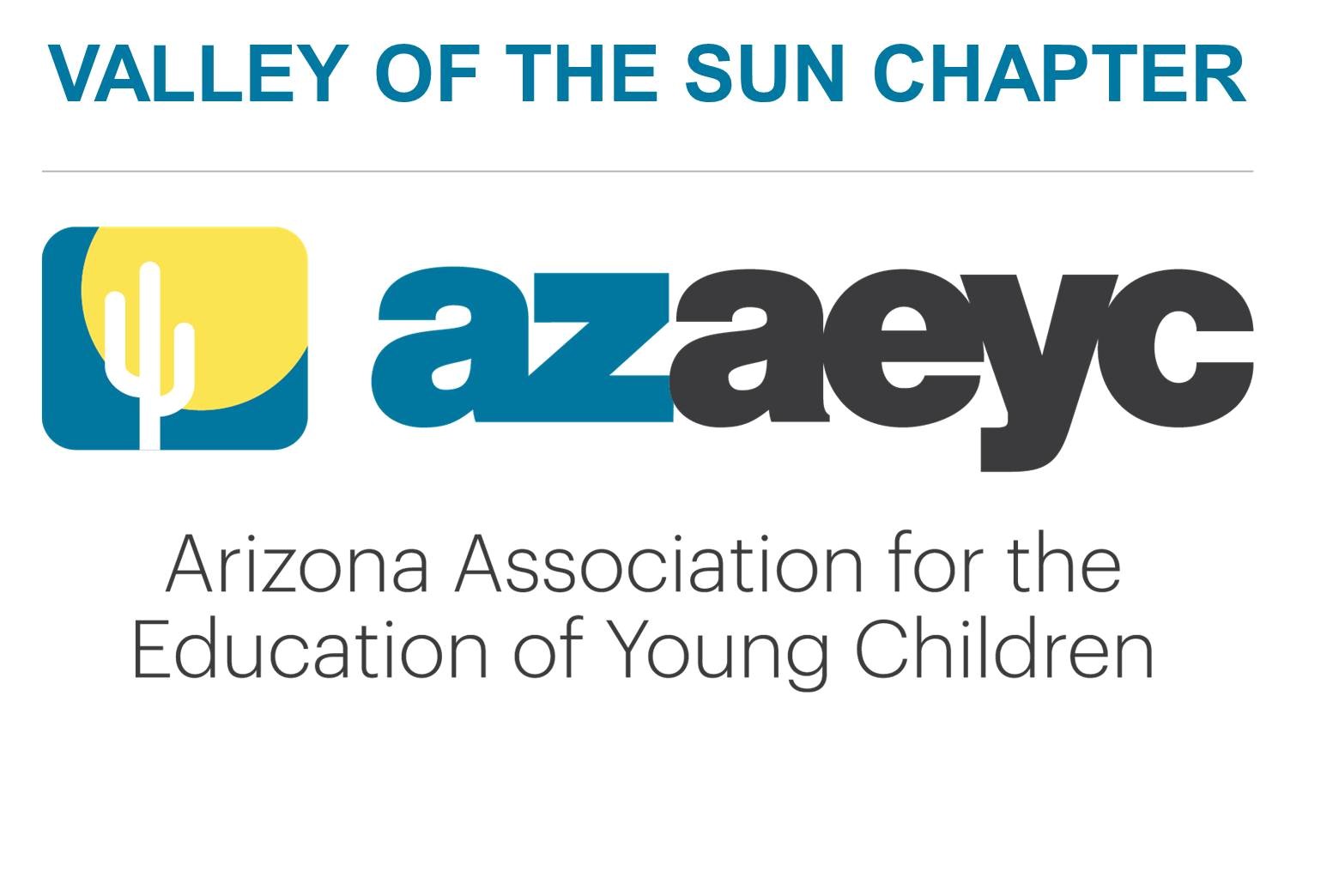 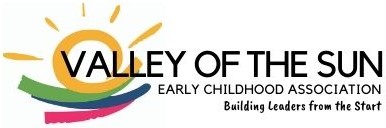 NamePositionemailPhoneMary Ann BiermeierExecutive Directormabierme@asu.edu480.306.0542 cellGordon BrownChair gordonfreemanbrown@gmail.com 602.527.6438Judy BashamProfessional Dev Chair judy.basham@gccaz.edu623.734.0465Raegina RicoSecretary raeginar@yahoo.com480.601.3622Harry ClapeckTreasurer swiftman0608@gmail.com520.841.1269Claire SchonaertsHonored Past Chairclaire.schonaerts@nau.edu602.725.3395 cellPaula CorbinMember at Largepcorbin@evit.com480.206.7141Liz GonzalezMember at Largethechildthatgotleftbehind@yahoo.com520.820.0320Pilar KelleyMember at Largepkelley@lbmpreschool.com602.740.4951Catherine KirkMember at Largecatherine_8454@yahoo.com602.791.6793Jenny StahlMember at Largejlstahl2@gmail.com480.353.9436